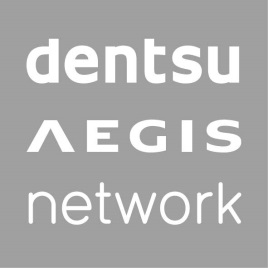 Warszawa 03.04.2017r.Informacja prasowaSławomir Stępniewski członkiem rady nadzorczej IAB Polska Dentsu Aegis Network Polska dołączyło do grona agencji będących członkami zwyczajnymi IAB. Sławomir Stępniewski, CEO Dentsu Aegis Network Polska, Chief Innovation Officer NCE został wybrany do rady nadzorczej Związku Pracodawców Branży Internetowej IAB Polska. Jednocześnie Dentsu Aegis Network Polska dołączyło do grona członków zwyczajnych IAB Polska. Dzięki dołączeniu do grona członków zwyczajnych IAB oraz rady nadzorczej organizacji będziemy mieli możliwość większego kształtowania rynku marketingu online w Polsce. A to przecież jedna z najbardziej innowacyjnych dziedzin marketingu. Cieszę się, że będziemy mieli możliwość pracy nad standardami obowiązującymi na polskim rynku internetowym – komentuje Sławomir Stępniewski, CEO Dentsu Aegis Network Polska & Chief Innovation Officer NCE.IAB Polska istnieje na polskim rynku interaktywnym, technologicznym i reklamowym od 2000 roku. Od roku 2007 funkcjonuje jako Związek Pracodawców Branży Internetowej IAB Polska. Wśród ponad 200 członków Związku znajdują się m.in. największej portale internetowe, sieci reklamowe, domy mediowe i agencje interaktywne. Więcej informacji udziela:Monika Witoń Senior PR Specialistmonika.witon@dentsuaegis.comtel.: 734 172 721